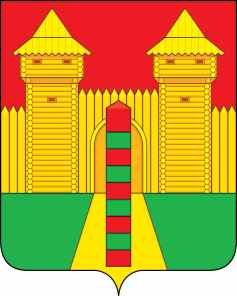 АДМИНИСТРАЦИЯ МУНИЦИПАЛЬНОГО ОБРАЗОВАНИЯ «ШУМЯЧСКИЙ РАЙОН» СМОЛЕНСКОЙ ОБЛАСТИФИНАНСОВОЕ УПРАВЛЕНИЕПРИКАЗ №2От    09.01.2024 г. №2 В соответствии с пунктом 5 статьи 160.2-1 Бюджетного кодекса Российской Федерации, приказом Министерства финансов Российской Федерации от 18.12.2019 №237н «Об утверждении федерального стандарта внутреннего финансового аудита «Основания и порядок организации, случаи и порядок передачи полномочий по осуществлению внутреннего финансового аудита» приказываю:1. Принять на 2024 год решение об упрощенном осуществлении внутреннего финансового аудита с учетом положений федерального стандарта внутреннего финансового аудита «Основания и порядок организации, случаи и порядок передачи полномочий по осуществлению внутреннего финансового аудита» в Финансовом управлении Администрации муниципального образования «Шумячский район» Смоленской области. 2. Контроль за исполнением настоящего   приказа оставляю за собой.Начальник Финансового управления                                          Ю.В. ВозноваО  принятии решения об упрощенном осуществлении внутреннего финансового аудита на 2024 год